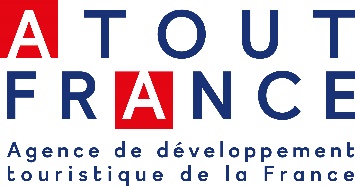 Atout-France, opérateur unique de l’État en matière de tourisme, sous forme de G.I.E a pour mission de contribuer au renforcement de l’attractivité de la destination France et à la compétitivité de ses entreprises, filières et destinations.Grâce à ses 32 bureaux répartis dans 29 pays et à une collaboration étroite avec le réseau des ambassades sur près de 70 marchés, l’Agence dispose d’une connaissance pointue des clientèles touristiques internationales et des acteurs de la distribution.Dans le cadre d’un recrutement pour le siège de Atout France, nous recherchons un(e) :« Stagiaire Assistant.e Communication Editoriale Digitale et Réseaux sociaux »Au sein de la Direction Marketing, rattaché.e à la Responsable de la Stratégie Editoriale, vous aurez pour principales missions d’assister l’équipe éditoriale dans les tâches suivantes :Rédaction et actualisation d’articles Recherche iconographique et vidéoAssistance à la production de contenus et gestion des commentaires Réseaux Sociaux Veille sur des sujets liés au tourisme durable (initiatives, hôtels, expériences, nouveautés…)Réalisation de compte-rendus de réunions et de fichiers de suiviMise en forme de documents de communication (PPT, Canva…)Profil : En formation Master ou Ecole de Communication et Information ou en Ecole de Communication et Publicité, vous êtes à la recherche d’un stage de 6 mois au sein d’une équipe éditoriale dynamique, travaillant sur des projets éditoriaux de valorisation des destinations françaises auprès de cibles Grand Public, françaises et internationales, au sein de l’écosystème digital France.fr / Explore France.Idéalement vous avez déjà effectué un ou plusieurs stages au sein d’une équipe éditoriale digitale et/ou réseaux sociaux ou au sein d’un média digital.Vous avez une appétence forte pour le secteur du voyage, des loisirs et de l’art de vivre, et pour la création de contenus digitaux. Vous êtes organisé, rigoureux et autonome. Vous avez de bonnes qualités rédactionnelles et relationnelles, et vous faites preuve d’adaptation. Pour nous rejoindre :Nous vous offrons une convention de stage, à pourvoir dès que possible pour une durée de 6 mois. Poste basé à Paris Porte de Vanves. Possibilité de 2 jours de télétravail par semaine. Si votre profil correspond à celui décrit ci-dessus et si vous êtes intéressé(e), nous vous invitons à adresser votre candidature ( CV+LM) avec la référence (titre en abrégé/ initiales du RRH qui fait le recrutement) à l’adresse suivante : recrutement@atout-france.fr  